Drodzy uczniowie klasy VII bardzo proszę zapoznajcie się z tematem Stres, jak sobie z nim radzić?  w ramach doradztwa zawodowego. W razie pytań i wątpliwości piszcie do mnie na FB lub pod adres sszczepanska.spsieroslawice@gmail.com Czym jest stres?Stres to naturalna reakcja organizmu. Jest to odpowiedź ciała na bodziec stresowy. Reakcja stresowa odnosi się do stanu, na który składają się silne długotrwałe i negatywne emocje oraz towarzyszące im zmiany fizjologiczne i biochemiczne, co powoduje przekroczenie optymalnego poziomu pobudzenia. U osób przeżywających stres obserwujemy charakterystyczne reakcje i zachowania. Należą do nich m.in. poirytowanie, niecierpliwość, drażliwość, płytki i przerywany sen, kłopoty z zaśnięciem, nagłe wybuchy gniewu i płaczu, ciągły pośpiech, nieregularna praca serca, wzrost napięcia mięśni szkieletowych, bóle i kłucia w klatce piersiowej, zaburzenia trawienia, niepokój ruchowy, poczucie nieokreślonego zagrożenia.Funkcje stresuO ile niski poziom stresu jest naturalny i pożądany, to nadmiar stresu jest szkodliwy. Pozostawanie przez długi czas w stresie (stan chroniczny) wywołuje choroby i obniża skuteczność naszego działania.Wyróżniamy:Eustres – stres mobilizujący, motywujący do działania. Umiarkowany stres motywuje do pracy, wyzwala energię do podejmowania trudnych wyzwań.Dystres – stres obciążający, nadmierny lub długotrwały. Może spowodować niepożądane skutki, takie jak: apatię, niepokój, niezdolność do skutecznego działania, a nawet różne dolegliwości.Każdy człowiek ma swój próg odporności na stres. Metody radzenia sobie ze stresemPoziom intelektualny1.Przeramowanie/Praca nad zmianą postrzegania siebie i otoczeniaTo w jaki sposób spostrzegamy siebie może być istotnym źródłem generowania stresów.Warto zastanowić się czy na pewno napływające myśli są zgodne z rzeczywistością. Spróbować spojrzeć na daną sytuację z szerszej perspektywy. Podważyć stosownymi argumentami negatywne myśli. Warto skupić się na wyobrażeniach pozytywnych. Zastanowić się jak inaczej można myśleć o trudnej, stresującej sytuacji? Jak można poradzić sobie z odczuwanym stresem?


2. Ustalanie celów metodą SMART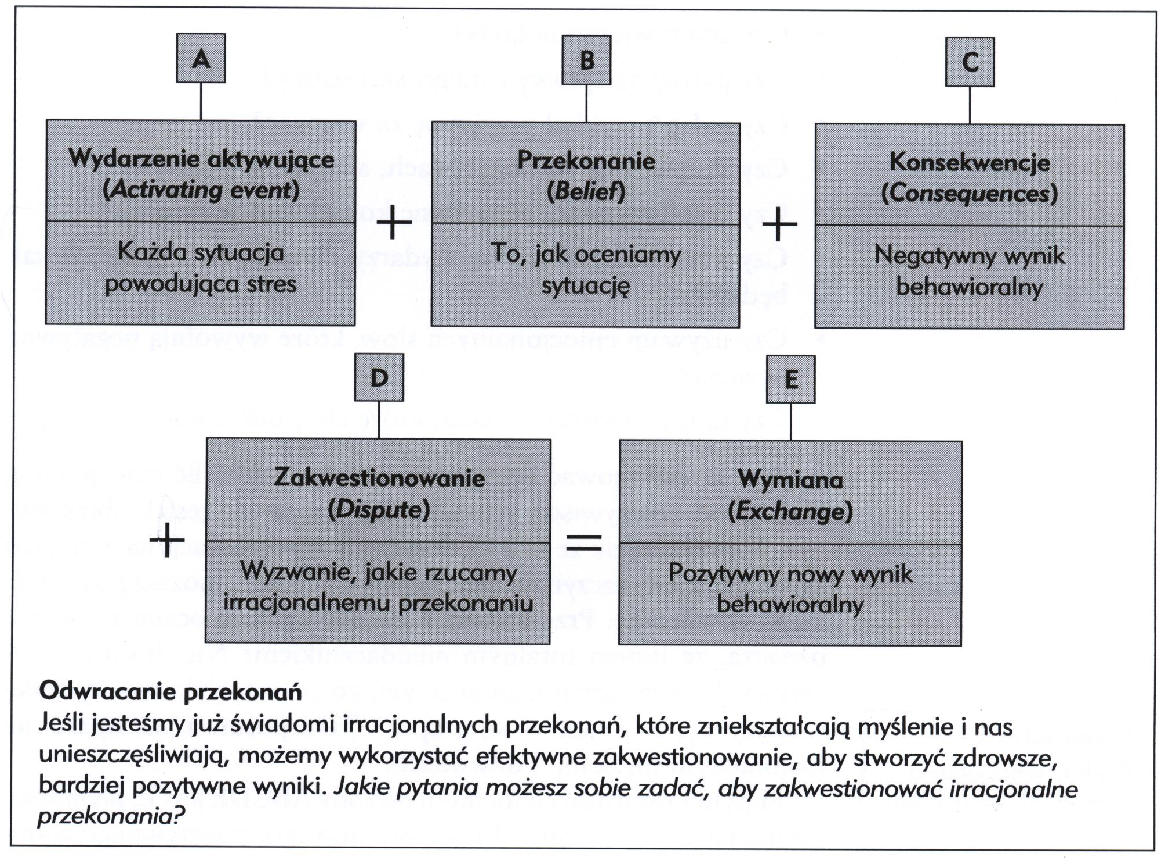 Planowanie działań pozwoli obniżyć stres spowodowany nagromadzeniem różnych obowiązków. Cel powinien być:Sprecyzowany: Jakie określone kroki podejmiesz, aby osiągnąć cel?Mierzalny: Jak zmierzysz i rozpoznasz postęp? Atrakcyjny/Ambitny: Czy cel odpowiada Twoim zamiarom, pragnieniom, potrzebom? Realistyczny: Czy cel jest realistyczny i osiągalny? Terminowy: Jaki czas wyznaczyłeś sobie na osiągnięcie tego celu? 3. Odwrócenie uwagiPrzekierowanie uwagi ze stresujących bodźców na inną czynność, sytuację lub zachowanie, pozwala obniżyć napięcie w organizmie – uspokoić się.4. Przelej swoje uczucia na papierDziennik, w którym opisywane są wydarzenia minionego dnia jest pomocnym narzędziem 
w radzeniu sobie ze stresem, natrętnymi myślami oraz intensywnymi emocjami. Pisanie
o sytuacjach, które szczególnie mocno wywarły na nas wpływ, pozwala rozładować napięcie i umożliwia obiektywne spojrzenie na daną sytuację. U osób regularnie uzupełniających dziennik zauważono rozluźnienie mięśni, obniżenie ciśnienia krwi oraz spowolnienie pracy serca.Poziom fizyczny1.Ćwiczenia aerobowe Regularne stosowanie ćwiczeń fizycznych pozwala zachować zdrowie i dobre samopoczucie. Systematyczny wysiłek pomaga 
w przezwyciężeniu stresu poprzez obniżenie poziomu jego hormonów. Szczególnie pozytywny wpływ na organizm mają ćwiczenia fizyczne połączone z takimi, które rozwijają spokój umysłu np. yoga, tai-chi. 2.Skupienie na oddechu: Skupienie na spokojnym oddechu jest prostą drogą do osiągnięcia stanu relaksacji. Spokojny oraz głęboki oddech wprowadza organizm w stan rozluźnienia oraz odprężenia czego skutkiem są pozytywne zmiany fizjologiczne. Można pomóc sobie wizualizacją – wyobrazić sobie, jak zdrowe powietrze napełnia płuca, zobaczyć siebie całkowicie rozluźnionego oraz spokojnego. Praktykowanie oddychania w sposób powolny i głęboki rozwija umiejętność osiągania spokoju umysłu oraz ciała bez żadnego wysiłku.Instrukcja do świadomego oddychania:Przyjmij wygodną pozycję (najlepiej leżąca).Zamknij oczy.Zwolnij rytm oddychania: - 3 sekundy – wdech – 3 sekundy – wydech – 3 sekundy – przerwa.Instrukcja słowna: - robię wdech – robię wydech – odprężam się.Brzuch powinien się uwypuklić (oddychanie przeponowe).Poszczególne fazy cyklu można wydłużyć do 5-6 s.3. OdreagowanieSzybkie pozbycia się napięcia wywołanego przez sytuację stresową. W zależności od sytuacji zaangażować można głos, ruchy ciałem, gesty. Poziom emocjonalny1.Trening relaksacyjny:Celem treningu relaksacyjnego jest wywołanie reakcji, które są dokładnym przeciwieństwem odpowiedzi organizmu na stres. Krótka sesja relaksacyjna w ciągu dnia może przynieść lepsze efekty niż kilka godzin snu. W procesie odnowy relaksacja pomaga i czyni bardziej wydajnymi zabiegi pomagające przywrócić zdrowie psychiczne i fizyczne, ułatwia redukcję napięcia oraz odzyskanie stanu wewnętrznego spokoju. Stanowi także podstawę sprawnego działania i poszerza możliwości realizacji planów w wielu sferach życia.Trening autogenny SchultzaSeria ćwiczeń mających na celu uzyskanie stanu relaksacji poprzez uspokojenie oddechu oraz wywołanie odczucia ciężkości i ciepła w  poszczególnych częściach ciała.Trening progresywny JacobsonaOsiąganie stanu relaksacji poprzez naprzemienne napinanie i rozluźnianie mięśni 
w poszczególnych częściach ciała.Trening relaksacyjny warto połączyć z wizualizacją oraz afirmacją.AFIRMACJE 
To pozytywne stwierdzenia skupiające się na pozytywnych myślach, emocjach i rezultatach, mające na celu stworzenie pozytywnego odczucia lub wiary w samego siebie 
i własne możliwości.2. Pozwolenie sobie na przyjemnościDawanie sobie powodów do zadowolenia – podejmowanie aktywności, które mają nam dawać przyjemność i wprowadzać w dobry nastrój.Ważne, aby budować długotrwałą odporność na stres na poziomie:Fizjologicznym (zdrowe odżywianie, odpowiednia ilość snu)Psychologicznym (hobby)Społecznym (kontakty z innymi osobami)Trening autogennySchultza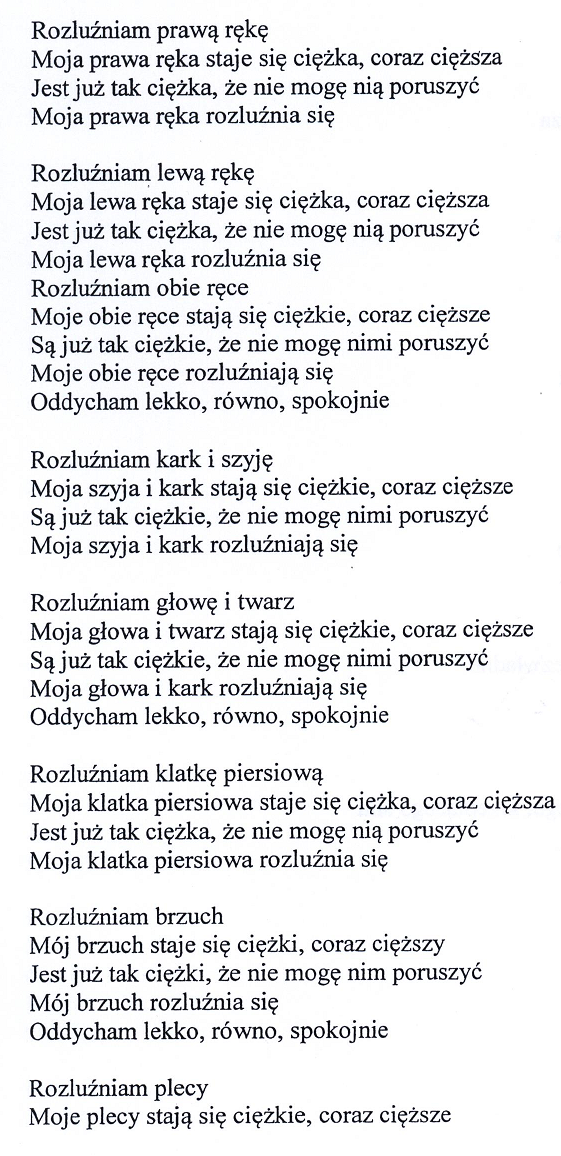 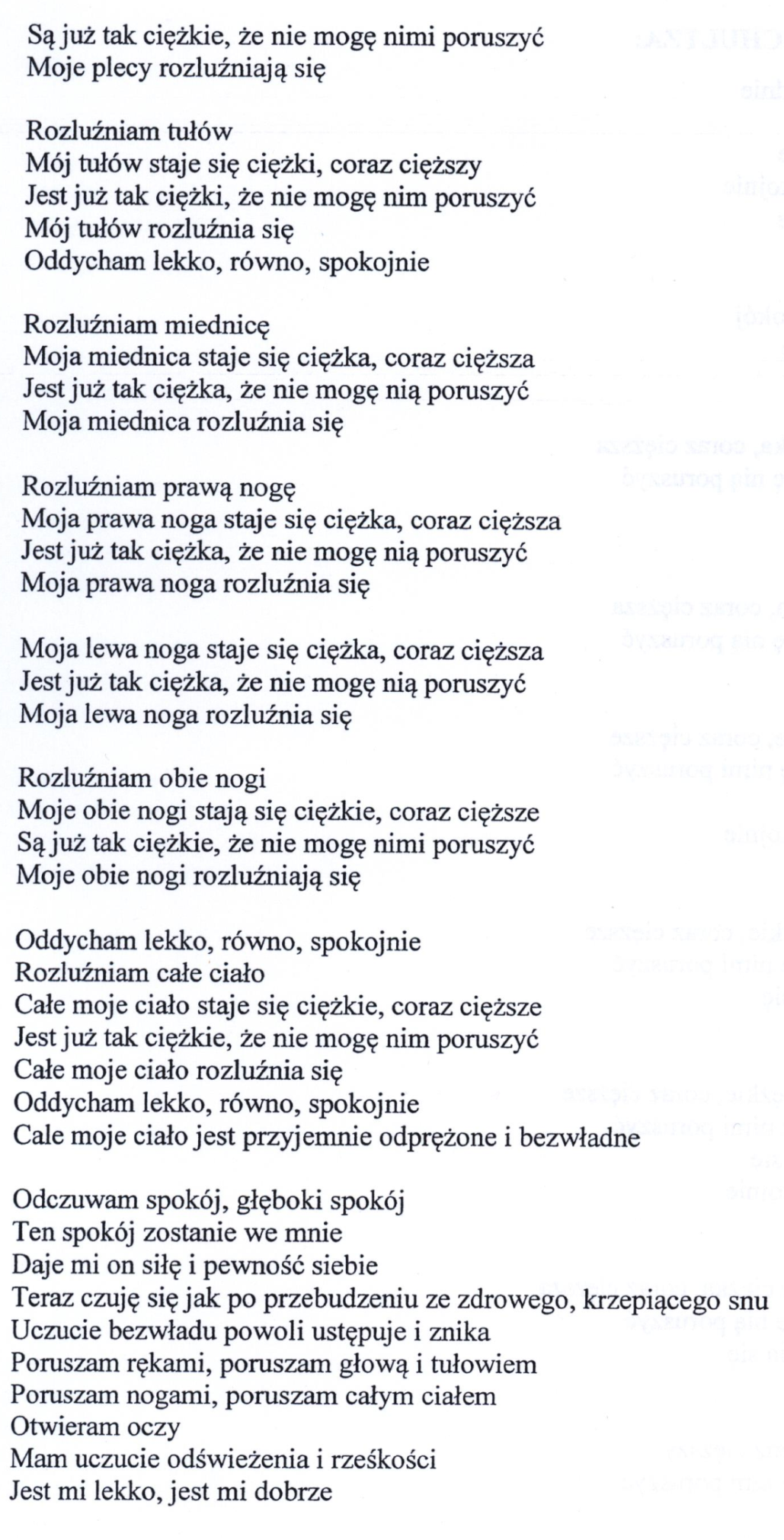 